Pertaining to St. Ann’s School in Quesnel, BC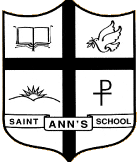 Please direct any questions to Principal, Amanda Gilmore on operational days between 8:00-4:00pm Mon-Fri at 250-992-6237 or principal@stannseagles.com.Rationale:There are currently no Local Addendums to CISKD’s Communicable Disease Prevention Plan as Northern Health is in alignment with Interior Health.Please see the link above for the Communicable Disease Prevention plan.Vaccines:There are no current plans for our education staff or students to be mandated to receive vaccines.  All who are medically able to receive vaccines are strongly encouraged to do so by Public Health and the BCCDC, and you can read more about why on their websites.  References & Resources:COVID-19 safe schools guidelines - Government of BCMasks - BC Centre for Disease Control (BCCDC)COVID-19 vaccination information: Children aged 12-17 (PDF) - BC Centre for Disease Control (BCCDC)Information, FAQs, and resources for parents and students, school staff, and administrators and districts - BC Centre for Disease Control (BCCDC)Kindergarten to grade 12 health check - Ministry of EducationWhen to get tested for COVID-19 (PDF) - BC Centre for Disease Control (BCCDC)Current Orders – Public Health Office